ΕΛΛΗΝΙΚΗ ΔΗΜΟΚΡΑΤΙΑ		                           ΝΟΜΟΣ ΗΡΑΚΛΕΙΟΥ						ΔΗΜΟΣ ΗΡΑΚΛΕΙΟΥΔ/ΝΣΗ ΣΥΝΤΗΡΗΣΗΣ & ΑΥΤΕΠΙΣΤΑΣΙΑΣΕΝΔΕΙΚΤΙΚΟΣ ΠΡΟΫΠΟΛΟΓΙΣΜΟΣ       Θέμα: Συντήρηση Πυρασφάλειας                                                                  ΘΕΩΡΗΘΗΚΕΗ ΠΡΟΙΣΤΑΜΕΝΗΔ/ΝΣΗΣ ΣΥΝΤΗΡΗΣΗΣ & ΑΥΤΕΠΙΣΤΑΣΙΑΣΖΑΧΑΡΙΟΥΔΑΚΗ ΔΕΣΠΟΙΝΑΠΟΛΙΤΙΚΟΣ ΜΗΧΑΝΙΚΟΣ ΤΕ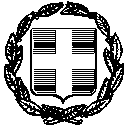 Έκδ.1 αναθ.3 ημ/νία έγκρ.15/7/2011 ΟΥΠ-ΠΡΜ 020Α/ΑΠΕΡΙΓΡΑΦΗΤΙΤΛΟΣΜ/ΜΠΟΣΟΤ.ΤΙΜΗ ΜΟΝΑΔΟΣ €ΔΑΠΑΝΗ (€)1Έλεγχος πυροσβεστήρα ξηράς κόνεως 6kg (CPV 5051)ΤΕΜ3508,002.800,002Υδραυλική δοκιμή (CPV 5051)ΤΕΜ35010,003.500,003Επισκευή - συντήρηση κλείστρων (CPV 5051)ΤΕΜ3503,001.050,004 Επισκευή - συντήρηση  Χοανών(CPV 5051)ΤΕΜ3503,001.050,005Επισκευή - συντήρηση  ακροφυσίων.(CPV 5051)ΤΕΜ3503,001.050,006Επισκευή - συντήρηση  βάσεων (CPV 5051)ΤΕΜ3502,00700,007Επισκευή - συντήρηση  ιμάντων στήριξης.(CPV 5051)ΤΕΜ3502,00700,008Έλεγχος πυροσβεστήρων  CO2 5kg(CPV 5051)ΤΕΜ4010,00400,009Έλεγχος πυροσβεστήρα ξηράς κόνεως 12kg οροφής(CPV 5051)ΤΕΜ2010,00200,0010Διοξείδιο του άνθρακα ( CO2 ) (CPV 24951230-6)Kg2005,001.000,0011Ξηρά σκόνη KERR ABC 40%MBK-ABC 40 (CPV24951210-0)Kg3105,001.550,0012Προμήθεια και τοποθέτηση πυροσβεστήρα ξηράς κόνεως 6kg( CPV35111320-4)ΤΕΜ20030,006.000,00ΣΥΝΟΛΟ ΔΑΠΑΝΗΣΣΥΝΟΛΟ ΔΑΠΑΝΗΣ 20.000,00ΦΠΑ 23%ΦΠΑ 23%  4.600,00	ΓΕΝΙΚΟ ΣΥΝΟΛΟ	ΓΕΝΙΚΟ ΣΥΝΟΛΟ24.600,00Ο ΣΥΝΤΑΚΤΗΣΓΑΛΕΡΑΚΗΣ ΣΠΥΡΟΣΠΟΛΙΤΙΚΟΣ ΜΗΧΑΝΙΚΟΣ ΤΕ